           ҠАРАР                                                                                    РЕШЕНИЕ« 21 » декабрь 2018 й.                         № 103                      «21» декабря  2018 г.           О публичных слушаниях  о внесении изменений  в Правила землепользования и застройки  сельского поселения Зигазинский сельсовет муниципального района Белорецкий район Республики Башкортостан	В соответствии с Градостроительным кодексом Российской Федерации от 29.12.2004 № 190-ФЗ, Земельным кодексом Российской Федерации от 25.10.2001 №136-ФЗ, Федеральным законом от 06.10.2003 № 131-ФЗ «Об общих принципах организации местного самоуправления в Российской Федерации», ст.11 Устава Сельского поселения Зигазинский  сельсовет, Совет сельского поселения Зигазинский сельсовет муниципального района Белорецкий район Республики Башкортостан РЕШИЛ:1. Назначить  публичные слушания о внесении изменений   в правила землепользования и      застройки  сельского поселения Зигазинский сельсовет муниципального района Белорецкий район  Республики Башкортостан 9 января   2019 года в 14.00 ч. в здании Администрации сельского поселения по адресу: РБ, Белорецкий район, с. Зигаза ул. Школьная, д.8 а.         2.Создать комиссию по подготовке и проведению публичных слушаний по Правилам землепользования и застройки решения Совета в следующем составе:председатель комиссии – Яныбаев Ринат Радикович –глава сельского поселения Зигазинский сельсовет муниципального района Белорецкий район, депутат от избирательного округа № 8;заместитель председателя комиссии – Гиниятуллина Ляйсан Масхутовна, депутат от избирательного округа № 9;секретарь комиссии – Самароковская  Зульфира  Сабирьяновна, депутат от избирательного округа № 7 ;члены комиссии:Сагадатов Рифат Хакимьянович, депутат от избирательного округа № 3Гильманов Рауль Султановис, депутат от избирательного округа №13. Установить, что предложения и замечания по Правилу землепользованию и застройки   сельского поселения Зигазинский  сельсовет муниципального района  Белорецкий район Республики Башкортостан направляются в Совет сельского поселения по адресу: РБ, Белорецкий район, с. Зигаза, ул. Школьная, д.8 а  с 24 декабря  по 30 декабря  2017 года.         4. Администрации сельского поселения   настоящее решение  разместить на официальном сайте  муниципального района Белорецкий район Республики Башкортостан.	5. Контроль за выполнением настоящего решения возложить на постоянную комиссию по земельным вопросам, благоустройству и экологии.Глава Сельского поселения                              Р.Р.ЯныбаевБАШКОРТОСТАН РЕСПУБЛИКАЋЫБЕЛОРЕТ РАЙОНЫмуниципаль районЫНЫңЕГәҘЕ АУЫЛ СОВЕТЫАУЫЛ БИЛәМәһЕ СОВЕТЫ453552, БР, Белорет районы, Егәҙе ауылы,  Мәктәп  урамы, 8тел.: (34792) 7-96-81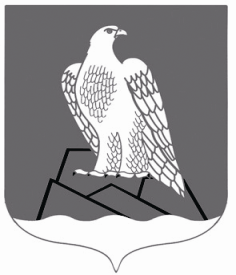 СОВЕТСЕЛЬСКОГО ПОСЕЛЕНИЯЗИГАЗИНСКИЙ СЕЛЬСОВЕТМуниципального района Белорецкий район РЕСПУБЛИКИ БАШКОРТОСТАН453552, РБ, Белорецкий район, с.Зигаза, ул.Школьная, 8тел.: (34792) 7-96-81